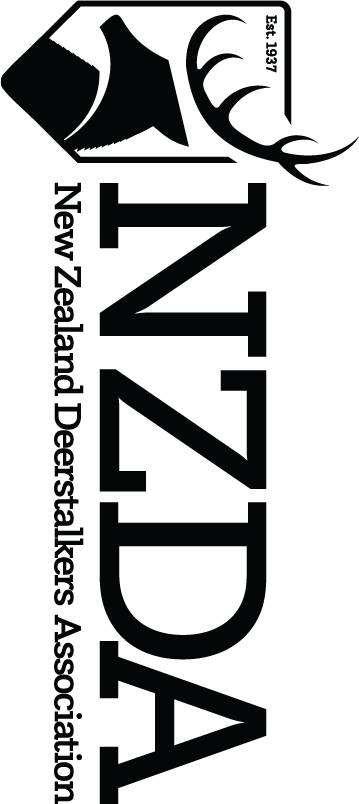 2023 NATIONAL LITERARY COMPETITIONENTRY FORMEntry closing date is 5pm on Friday, 7TH July 2023Part 1 – Your detailsPart 2 – Categories Entered$5 per entry, please enter details of your entry in the spaces belowPart 3 – Your Declaration	I consent to the use of the above information by NZDA and for it to retain and use and publish the entry to promote the Association. I acknowledge my right to access and correction of this information. This consent is given in accordance with the Privacy Act 2020.The completion and posting of this form and entry will be deemed as acceptance of the rules of this competition.Part 4 – PaymentsPayment must be made by bank transfer to:     New Zealand Deerstalkers AssociationParticulars: Your name 
Code: Your branch name 
Reference: Literary CompBank Payment Details:  03-0558-00139562-00Part 5 – Branch CertificationI certify that (Entrants name) _________________________________________ 
was a financial member of the _____________________ branch at the time of at the time of writing the entry of the literary competition.  
Date Subscription Paid:	____________________________ (non-centralised branches only)

Name of Branch Officer: ____________________________
Signature of Branch Officer:   ________________________    Date _________________(President / Secretary / Treasurer – please circle one)Part 6 – checklistPlease ensure you have a tick for each item belowEntrants Full NameBranchMembership NumberEntrants AddressContact Phone numberEmail addressGender of entrant(Circle applicable)Male/ FemaleDate of BirthSection L.01 Philip Holden Trophy $5.00approximately 1500 words or more A hunting story or article of interest to stalkers – No restriction on year or locality of trip.Section L.01 Philip Holden Trophy $5.00approximately 1500 words or more A hunting story or article of interest to stalkers – No restriction on year or locality of trip.Title of entry story/articleLength in wordsPictures included? Yes/ NoSection L.02 Tony Orman Trophy $5.00Cameos of up to 1500 words. Subject may be observation of wildlife behaviour, hunting experiences, etc.Section L.02 Tony Orman Trophy $5.00Cameos of up to 1500 words. Subject may be observation of wildlife behaviour, hunting experiences, etc.Title of entry story/articleLength in wordsPictures included? Yes/ NoSection L.03 Halcyon Publishing Trophy $5.00There is no restriction on length of poemSection L.03 Halcyon Publishing Trophy $5.00There is no restriction on length of poemTitle of poemLength in wordsPictures included? Yes/ NoSignature of entrantDate Checklist Please tick to indicate yesI have enclosed the photos to National Office with this form
(Video on memory stick)I have paid the required fee to National Office (details above)I have had this entry form certified by a branch officerPlease scan to office@deerstalkers.org.nz or post to NZDA, Attention Literary Competitions, PO Box 12015, Thorndon, Wellington 6144